May          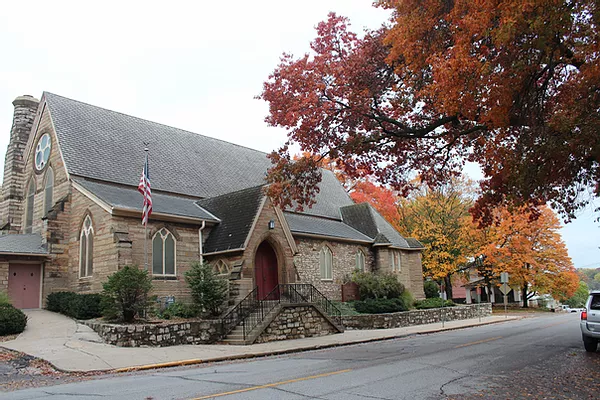 St. Paul’s Episcopal Church20221234567Minster Group 6:00 p.m.Choir 7:00 p.m.F.I.S.T. 9:00 a.m. –12:00 p.m.891011121314Choir 7:00 p.m.Community Meal 11:00 a.m. – 1:00 p.m.15161718192021Vestry 5:30 p.m.Men’s Group 9:00 a.m.Book Club 6:30 p.m.Choir 7:00 p.m.P.O.E. Bridge 1:00 p.m.22232425262728Choir 7:00 p.m.293031Memorial DayOffice Closed for the Holiday